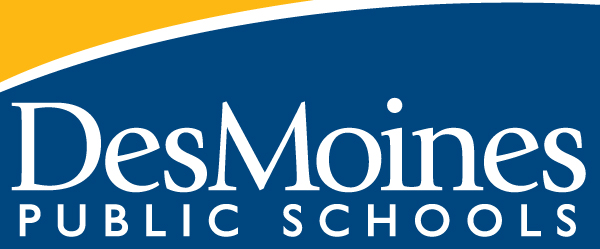 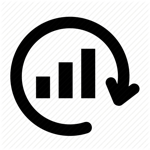 Standards-Referenced Grading BasicsThe teacher designs instructional activities that grow and measure a student’s skills in the elements identified on our topic scales. Each scale features many such skills and knowledges, also called learning targets. These are noted on the scale below with letters (A, B, C) and occur at Levels 2 and 3 of the scale. In the grade book, a specific learning activity could be marked as being 3A, meaning that the task measured the A item at Level 3.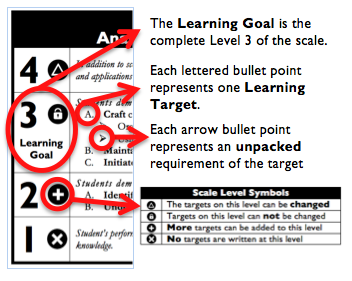 When identifying a Topic Score, the teacher looks at all evidence for the topic. The table to the right shows which Topic Score is entered based on what the Body of Evidence shows. Only scores of 4, 3.5, 3, 2.5, 2, 1.5, 1, and 0 can be entered as Topic Scores.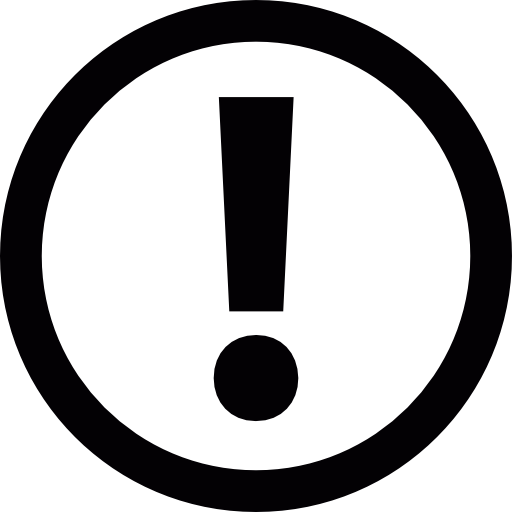 Process-Based SRGProcess-Based SRG is defined as an SRG course design where the same scale recurs throughout the course, but the level of complexity of text and intricacy of task increase over time. This course does not have a traditional unit-based design. Instead, students cycle through the same basic topics repeatedly as they progress through the course, with the complexity of the text, analysis, and writing expectations increasing steadily throughout. To account for this, process-based courses consider evidence using a “Sliding Window” approach. When determining the topic score for a grading topic, the most recent evidence determines the topic score. Teacher discretion remains a vital part of this determination, but it is hard to overlook evidence from the most recent (and therefore most rigorous) assessments. Course MapExtended Topics 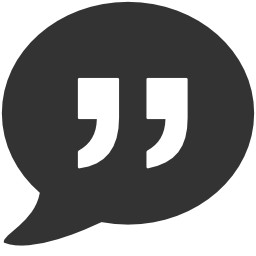 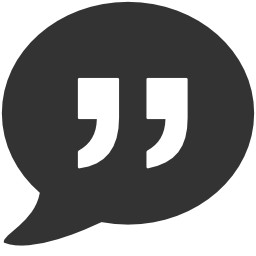 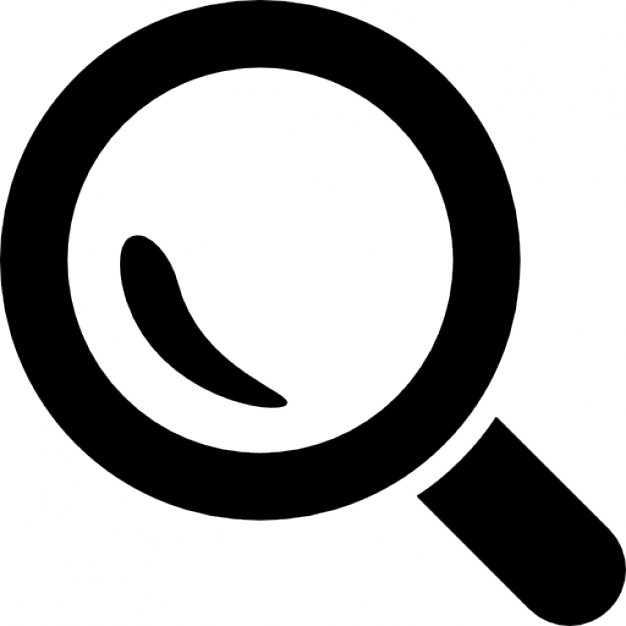 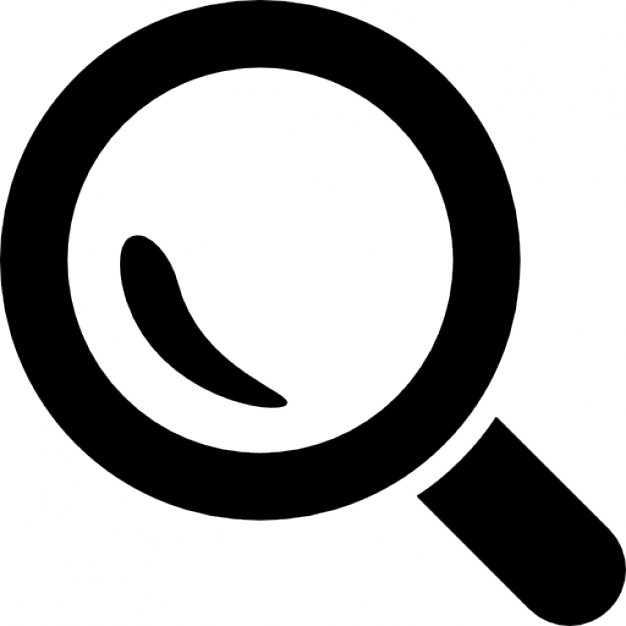 Evidence shows the student can...Topic ScoreDemonstrate all learning targets from Level 3 and Level 44.0Demonstrate all learning targets from Level 3 with partial success at Level 43.5Demonstrate all learning targets from Level 33.0Demonstrate at least half of the Level 3 learning targets2.5Demonstrate all learning targets from Level 2 but none of the learning targets from Level 32.0Demonstrate at least half of the Level 2 learning targets and no Level 3 learning targets1.5Demonstrate none of the learning targets from Level 2 or Level 31.0Produce no evidence appropriate to the learning targets at any level0Grading TopicContent StandardsCollaborating in DiscussionsSpeaking and Listening 1Writing for Specific PurposesWriting 1-2Writing 4Integrating Diverse MediaReading Informational Text 1Reading Informational Text 7Analyzing PurposeReading Informational Text 1Reading Informational Text 6Developing WritingLanguage 1-3Writing 5Analyzing Text StructureReading Informational Text 1Reading Informational Text 5Grading Topic:Collaborating in DiscussionsGrading Topic:Collaborating in DiscussionsGrading Topic:Collaborating in Discussions4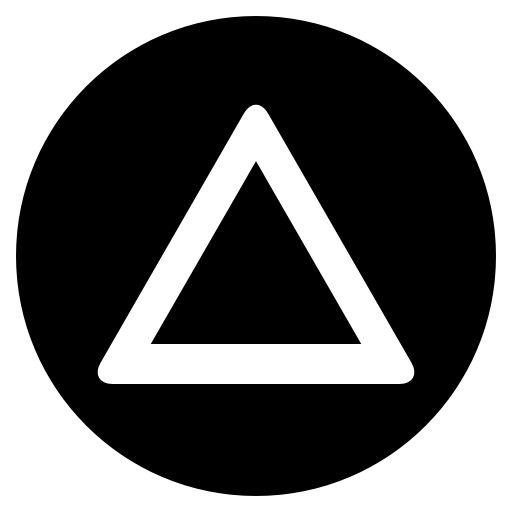 In addition to the Learning Goal, the student demonstrates a command of collaboration and discussion that reflects leadership and insightfulness.3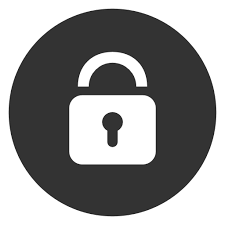 Students initiate and engage effectively in a range of collaborative discussions with diverse partners on topics and texts, building on others’ ideas and expressing their own clearly and persuasively:Come to discussions prepared, having read and researched material under study; explicitly draw on that preparation by referring to evidence from texts and other research on the topic to stimulate a thoughtful, well-reasoned exchange of ideasPropel conversations by posing and responding to questions that probe reasoning and evidence; ensure a hearing for a full range of positions on a topic; clarify, verify, or challenge ideas and conclusions; promote divergent and creative perspectivesRespond thoughtfully to diverse perspectives; synthesize comments, claims, and evidence made on all sides of an issue; resolve contradictions when possible; determine what additional information or research is required to deepen the investigation or complete the taskLearning GoalLearning GoalStudents initiate and engage effectively in a range of collaborative discussions with diverse partners on topics and texts, building on others’ ideas and expressing their own clearly and persuasively:Come to discussions prepared, having read and researched material under study; explicitly draw on that preparation by referring to evidence from texts and other research on the topic to stimulate a thoughtful, well-reasoned exchange of ideasPropel conversations by posing and responding to questions that probe reasoning and evidence; ensure a hearing for a full range of positions on a topic; clarify, verify, or challenge ideas and conclusions; promote divergent and creative perspectivesRespond thoughtfully to diverse perspectives; synthesize comments, claims, and evidence made on all sides of an issue; resolve contradictions when possible; determine what additional information or research is required to deepen the investigation or complete the task2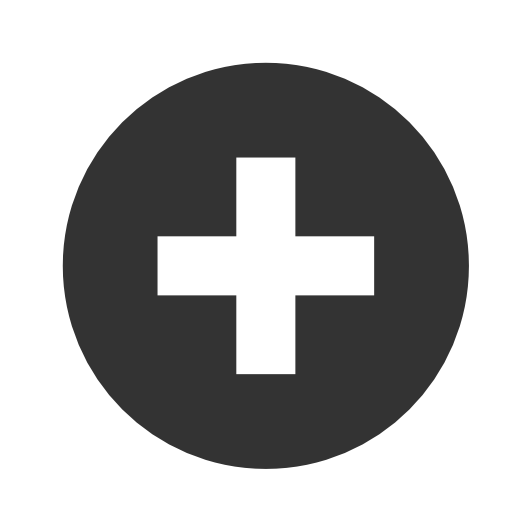 Students demonstrate they have the ability to:Work with peers to promote civil, democratic discussions and decision making, set clear goals and deadlines, and establish individual roles as neededParticipate actively in one-on-one, small-group, or class discussions in a thoughtful and appropriate mannerPrepare for participation in a discussion1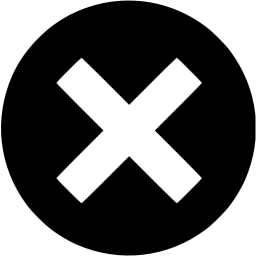 Student’s performance reflects insufficient progress towards foundational skills and knowledge.Grading Topic:Writing for Specific PurposesGrading Topic:Writing for Specific PurposesGrading Topic:Writing for Specific Purposes4In addition to meeting the Learning Goal, students demonstrate a command of voice and style that rises above formulaic writing3Students demonstrate they have the ability to write substantial coherent writing in which the development, organization, and style are appropriate the task, purpose, and audience:Write argumentative pieces that attend to the requirements of the argumentative genre of writingWrite informative pieces that attend to the requirements of the informative/explanatory genre of writingLearning GoalLearning GoalStudents demonstrate they have the ability to write substantial coherent writing in which the development, organization, and style are appropriate the task, purpose, and audience:Write argumentative pieces that attend to the requirements of the argumentative genre of writingWrite informative pieces that attend to the requirements of the informative/explanatory genre of writing2Students demonstrate they have the ability to:Plan and organize a writing pieceIdentify targeted characteristics in a sample writing pieceWrite a brief piece on demand as appropriate to a specific task, purpose, or audience 1Student’s performance reflects insufficient progress towards foundational skills and knowledge.Requirements of Each Primary Writing GenreRequirements of Each Primary Writing GenreArgumentativeInformativeStudents demonstrate they have the ability to write substantial arguments to support claims in an analysis of substantive topics or texts, using valid reasoning and relevant and sufficient evidence:Introduce precise, knowledgeable claimsEstablish the significance of the claimsDistinguish the claims from alternate or opposing claimsCreate an organization that logically sequences claims, counterclaims, and evidenceDevelop claims and counterclaims fairly and thoroughly, supplying the most relevant evidence for each while pointing out the strengths and limitations of bothAddress the audience’s knowledge level, values, and possible biases in the development of the argumentUse varied syntax to link the major sections of the text, create cohesion, and clarify the relationships among claims, evidence, commentary, and counterclaimsEstablish and maintain a formal style and objective tone while attending to the norms and conventions as appropriate to academic writingProvide a conclusion that follows from and supports the argumentStudents demonstrate they have the ability to write substantial informative texts to examine and convey complex ideas, concepts, and information clearly and accurately through the effective selection, organization, and analysis of content:Introduce a topicOrganize complex ideas, concepts, and information so that each new element builds on that which precedes it to create a unified wholeInclude formatting (example: headings), graphics (example: figures, tables) and multimedia when useful to aiding comprehensionDevelop the topic thoroughly by selecting the most significant and relevant facts, extended definitions, concrete details, quotations, or other information and examples Address the audience’s knowledge of the topic in the development and organization of the textUse appropriate and varied transitions and syntax to link the major sections of the text, create cohesion, and clarify the relationships among complex ideas and conceptsUse precise language, domain-specific vocabulary, and techniques such as metaphor, simile, and analogy to manage the complexity of the topicEstablish and maintain a formal style and objective tone while attending to the norms and conventions as appropriate to academic writingProvide a conclusion that follows from and supports the information or explanation presentedGrading Topic:Integrating Diverse MediaGrading Topic:Integrating Diverse MediaGrading Topic:Integrating Diverse Media4In addition to meeting the Learning Goal, students demonstrate in-depth inferences and applications:Possible Target: Decision-Making3Students demonstrate they have the ability to:Integrate and evaluate multiple sources of information presented in different media or formats as well as in words in order to address a question or solve a problemCite textual evidence to support analysis of what a text says explicitly as well as to support inferences drawn from the text, including where the text leaves matters uncertainLearning GoalLearning GoalStudents demonstrate they have the ability to:Integrate and evaluate multiple sources of information presented in different media or formats as well as in words in order to address a question or solve a problemCite textual evidence to support analysis of what a text says explicitly as well as to support inferences drawn from the text, including where the text leaves matters uncertain2Students demonstrate they have the ability to:Describe the differences between medias and formats when presenting informationLocate information from multiple sources presented in different media or formats, including words Describe what a text says explicitly and draw logical inferences1Student’s performance reflects insufficient progress towards foundational skills and knowledge.Grading Topic:Analyzing PurposeGrading Topic:Analyzing PurposeGrading Topic:Analyzing Purpose4In addition to meeting the Learning Goal, students demonstrate in-depth inferences and applications:Possible Target: Decision-Making3Students demonstrate they have the ability to:Analyze how the style and content of a text in which the rhetoric is particularly effective contribute to the power, persuasiveness, or beauty of the text Cite textual evidence to support analysis of what a text says explicitly as well as to support inferences drawn from the text, including where the text leaves matters uncertainLearning GoalLearning GoalStudents demonstrate they have the ability to:Analyze how the style and content of a text in which the rhetoric is particularly effective contribute to the power, persuasiveness, or beauty of the text Cite textual evidence to support analysis of what a text says explicitly as well as to support inferences drawn from the text, including where the text leaves matters uncertain2Students demonstrate they have the ability to:Determine an author’s point of view or purpose in a textDescribe what a text says explicitly and draw logical inferences1Student’s performance reflects insufficient progress towards foundational skills and knowledge.Grading Topic:Developing WritingGrading Topic:Developing WritingGrading Topic:Developing Writing4In addition to meeting the Learning Goal, the student demonstrates a command of voice and style that rises above formulaic writing.3Students demonstrate they have the ability to:Develop writing by planning or outlining and conducting necessary research for background informationStrengthen writing by revising for clarity, organization, tone, and to vary syntax for effectStrengthen writing by editing for conventions of standard English grammar and usage as well as capitalization, punctuation, and spellingLearning GoalLearning GoalStudents demonstrate they have the ability to:Develop writing by planning or outlining and conducting necessary research for background informationStrengthen writing by revising for clarity, organization, tone, and to vary syntax for effectStrengthen writing by editing for conventions of standard English grammar and usage as well as capitalization, punctuation, and spelling2Students demonstrate they have the ability to:Plan writing using a template or graphic organizerRevise and edit writing to incorporate general peer feedbackUse grammar and usage conventions in isolationUse capitalization and punctuation conventions in isolationDescribe the impact of particular uses of syntax in a text1Student’s performance reflects insufficient progress towards foundational skills and knowledge.Grading Topic:Analyzing Text StructureGrading Topic:Analyzing Text StructureGrading Topic:Analyzing Text Structure4In addition to meeting the Learning Goal, students demonstrate in-depth inferences and applications:Possible Target: Decision-Making3Students demonstrate they have the ability to:Analyze and evaluate the effectiveness of the structure an author uses in his or her exposition or argument in a text, including whether the structure makes points clear, convincing, and engagingCite textual evidence to support analysis of what a text says explicitly as well as to support inferences drawn from the text, including determining where the text leaves matters uncertainLearning GoalLearning GoalStudents demonstrate they have the ability to:Analyze and evaluate the effectiveness of the structure an author uses in his or her exposition or argument in a text, including whether the structure makes points clear, convincing, and engagingCite textual evidence to support analysis of what a text says explicitly as well as to support inferences drawn from the text, including determining where the text leaves matters uncertain2Students demonstrate they have the ability to:Describe the structure of textsDescribe the author’s structural choices in a textDescribe what a text says explicitly and draw logical inferences1Student’s performance reflects insufficient progress towards foundational skills and knowledge.